Toward a Community Vision Council Plan 2021-2031Summary of community engagement findings to assist the development of a Community VisionIntroductionThe Council Plan 2021-2031The Council Plan is the City of Port Phillip's 10-year strategic plan. It provides the foundation for the rollout of projects, services and initiatives that go to the heart of Port Phillip's vision.The Council Plan 2021-31 will need to meet the challenges and opportunities posed by social, economic, political and environmental factors over the next decade. It will also be shaped by recent challenges, including the enormous impact of the Coronavirus (COVID-19) pandemic. The following themes will guide its development:Social change and community wellbeing: addressing community cohesion, disadvantage, homelessness, health, economic and social impacts of COVID-19 Customer expectations and diverse customer needs: continuing to build new technologies to transform how our community engages with CouncilGovernment and legislative change: providing high quality, efficient public services with strong communication and engagement; ensuring transparency and preparing for legislative changeClimate change and the environment: continuing to prepare for and mitigate climate change impacts, reduce carbon emissions, provide effective waste management and mitigate environmental contaminationEconomic and technological change: addressing the economic impact of COVID-19 on our City, rebuilding our economy, preparing for and mitigating cybercrime and establishing a 'clever' City through technologyPopulation growth and urbanisation: addressing the COVID-19 impacts on how we live and planning for the significant long-term population growthTransport, parking and mobility: addressing how we can safely get around our City with minimal environmental impact and responding to how the pandemic has impacted travel patterns. Legislative requirementsThe Local Government Act 2020 and Public Health and Wellbeing Act 2008 require that all Victorian councils undertake the following activities:  develop and maintain a Community Vision of at least 10 years that describes the community's future aspirations for the municipality by 31 October 2021 prepare a Municipal Health and Wellbeing Plan of at least four years by 24 October 2021 develop and adopt a Financial Plan of at least ten years by 31 October 2021 develop and adopt an Asset Plan of at least ten years by 30 June 2022 prepare and adopt a Revenue and Rating Plan of at least four years by 30 June 2021 prepare and adopt an annual Budget by 30 June 2021 develop the Community Vision, Council Plan, Financial Plan and Asset Plan in accordance with the Council's deliberative engagement practices.Developing the 10-year Community VisionWhat is a Community Vision? According to the Local Government Act 2020, the Community Vision must describe the community's aspirations for the municipality's future. By industry standards, the Community Vision should: be authentic and meaningful to the community, Council and staffbe aspirational – stretch our thinking around the possibilitiesbe unique to Port Phillip.Typically, a Community Vision has an overarching statement supported by a series of messages that describe the intent and detail of the future state.As a guiding tool, Council will reflect on the Community Vision and assess whether their decisions help move forward to that vision.Role of community engagementThe Local Government Act 2020 (the Act) mandates deliberative engagement as the engagement method required to develop the Community Vision. The Act does not define deliberative engagement. It requires each Victorian council to prepare a Community Engagement Policy that defines its approach to deliberative engagement. Key characteristics of deliberative engagement are: authentic engagement with the community a good representation of the community has participated in engagement activitiesclear demonstration of how all views have been consideredaccessible and relevant information is available to the community to ensure the decision-making process and the community's level of influence are clear in each instance and participants are fully informedtransparency is key to an effective process.Report purposeThe City of Port Phillip Council (Council) engaged Capire Consulting Group (Capire) to assist in the design and delivery of an integrated community engagement program to: build the foundations for the Community Visiontest and validate the draft strategic directions that will guide the Council Plan.Engagement activities included: a workshop with Councillors to explore their aspirations for Port Phillip's futurerecruiting a diverse and more representative assembly of residents, business owners and ratepayers from across the City to explore the vision and draft strategic directions over two sessions.   This report provides a summary of the process and outcomes of these activities.Engagement design The following section provides an overview of key engagement activities delivered.Community Engagement Policy In February 2021, Council endorsed its Community Engagement Policy. This policy has guided the development of the engagement program in line with Local Government Act 2020 requirements. The policy describes deliberative engagement as: Deliberative engagement is an engagement process that enables individuals to draw on collective wisdom and expert advice to work through issues and explore potential solutions together to reach a shared recommendation. Deliberative engagement can be scaled to a project depending on factors such as community impact, interest, complexity and polarised views.Some of the key criteria for delivering deliberative engagement activities include:sharing the problem and working towards consensus / majority view and recommendations to decision-makersrandomly selecting a representative sample recruited to participate based on criteria that broadly reflects the demographic profile of the City.Participant selectionA sample of the community was selected to best represent the diversity of Port Phillip's community. The selection process sought to achieve diversity across cultural backgrounds, age, suburb, household type, employment industry and connection to Port Phillip. Participants were selected to represent themselves, not those of an organisation, community group or business. The selection process was managed solely by Capire, independent of Council.Councillor workshopPort Phillip City Councillors joined a two-hour workshop to develop key messages that they would like to see at the heart of the Community Vision.Councillors first drafted their vision for Port Phillip individually. They then worked in pairs and then in groups to share their visions. Through their sharing, they sought to understand each other's intent, values and aspirations.As a group, they then identified areas of agreement and potential differences.  Community engagementThe engagement program was designed over two sessions, one of which was a full-day session. These sessions were supported by pre-reading materials, a participant survey and data capture throughout. The objectives of the community engagement were to: build the knowledge of participants to support informed participationidentify and agree the foundation topics for the Community Vision and prepare corresponding future aspirationsreview the draft set of strategic directions and explore service and asset priorities to deliver the strategic directions. Table 1 provides an overview of the key activities undertaken. Table 1 Key engagement activitiesEngagement limitations and general observationsThere are several limitations regarding the engagement methodology and analysis of findings that should be acknowledged when reading this report. These are outlined below. It was taken with good faith that the demographic information participants provided in their Expression of Interest (EOI) forms about their demographics was accurate, along with any declared perceived conflicts of interest.  The ability of participants to understand and interpret information varied. Effort was made to ensure all participants understood the information and had the opportunity to ask questions or request further information.  The participants were selected to represent the demographic profile of Port Phillip. However, the final participant mix is not necessarily a statistically accurate sample of the whole population, due to people dropping out or lower registrations for some demographic categories. While the participant mix delivered a strong cross-section of views from across the City, it cannot be guaranteed that the complete set of community views were represented at the sessions. Some participants dropped out during the process. It is normal for participants to drop out between selection and delivery of sessions. When this occurs, these places are typically filled through subsequent rounds of recruitment, but time constraints limited the team's success in filling any gaps. Reasons for dropping out included health changes; the process was not what they expected or family commitments.Participants were asked to self-select to join the process, meaning the process was limited to those who chose to nominate to participate. This engagement took place during a global (COVID-19) pandemic. Some participants did not feel safe participating in a face-to-face event and resigned from the process.Participant discussions were, to some degree, participant-led. Some participants may have chosen to contribute to some activities and topic areas, and not others, resulting in some variance in the number of responses recorded per activity. Comments recorded during the engagement activities have been faithfully transcribed. While Capire staff take great care while transcribing, the accuracy of all notes cannot be guaranteed. However, Capire is confident that the full range of ideas, concerns and views expressed have been captured in this report. Overview of participantsParticipants represented the following suburbs:Albert Park, Balaclava, Elwood, Melbourne (St Kilda Road), Middle Park, Port Melbourne, Ripponlea, South Melbourne, Southbank, St Kilda and St Kilda East.Age profile of participants:Figure 1 compares the breakdown of participant age groups compared to the City. For example, 9% of the City’s population is aged 18 to 24 years and 9% of the participants were also aged 18 to 24 years. Figure 2 provides a breakdown of participants’ gender.Figure 1: Age of participants compared to the City's demographic (n=33)Participant genders represented: Figure 2: Participants' gender (n=33)Cultural diversity of participants:A total of 39% of the participants were born outside Australia. Community Vision insightsConfirming vision topicsCommunity participants developed a series of key topics that they want to see included in the Community Vision. These topics were used as building blocks to start to work on their future aspirations for the City. The process at a glance: Participants reflected on themes that emerged through the participant survey and brainstorm priority topics at their tables.The whole group then combined, debated and agreed on the final priority topics.Confirmed vision topics developed and agreed by participants:Social amenity and safetyCommunity connectedness and responsibilityHealthy Environments (built and natural)Climate and sustainabilityFinancial stewardship and responsibility10-year achievementsThe purpose of this activity was for community participants to identify the future achievements that they wanted to see for the City. These achievements were developed to support Council in finalising the Community Vision. The process at a glance:A station was set up for each vision topic.In small groups, participants rotated around the stations making suggestions, debating and discussing their aspirations.At the final rotation, participants worked to refine their aspirations into three core overarching '10-year achievements' for each topic that they want Council to consider for the Community Vision. A gallery wall was set up to display the three core 10-year achievements for each topic.All participants deliberated, debated and eventually voted against each of 15 achievements.Each participant voted 'Yes' or 'No' against each achievement on a "Can you live with it?" basis.The following pages detail the final three achievements for each topic and the voting results. Final numbers show that many of the co-authored achievements received near-unanimous support. All received at least a minimum of 75 per cent support. Participants who voted ‘No’ were invited to describe why, so Council could gain a better understanding of their concerns regarding that achievement. Vision topic 1: Social amenity and safetySocial amenity and safety was identified as a key topic for addressing drug use concerns, anti-social behaviour, and impacts of tourism and homelessness.Table 2: Voting results for Vision topic 1: Social amenity and safetyVision topic 2: Community connectedness and responsibilityCommunity connectedness and responsibility was identified as an overarching key topic for social inclusion, community diversity, cohesion, connectedness and equity.Table 3: Voting results for Vision topic 2: Community connectedness and responsibility*Some participants expressed concerns on the impacts of bring more social housing and wanting to see a greater focus on safety and helping those who are already here in Port Phillip. Vision topic 3: Healthy environments (built and natural)Healthy environments (built and natural) was identified as an overarching key topic for wildlife protection, providing quality open space, walkability and limiting densification.Table 4 Voting results for Vision topic 3: Healthy Environments (built and natural)*One participant had concerns about using the word 'indigenous' and noted that existing practices are effective. ^One participant noted that they are unsure about the cost vs benefit of this achievement. Another participant questioned whether this level of provision is reasonable. Vision topic 4: Climate and sustainabilityClimate and sustainability was identified as an overarching key topic for climate change, sustainability, waste management, and economic and social resilience.Several participants placed their votes on the dividing line between 'Yes' and 'No' to indicate that they were not sure. These votes have been recorded as 'Not sure'.Table 5 Voting results for Vision topic 4: Climate and sustainability*Some participants commented that it is costly to implement and difficult to prove.^Some participants commented that this is not a Council issue, should be private-sector driven.+Some participants commented that it is costly, should advocate to state.Vision topic 5: Financial stewardship and responsibilityFinancial stewardship and responsibility were identified as an overarching key topic for Council's financial management, and the need for diversified revenue streams and innovative revenue opportunities. Table 6 Voting results for Vision topic 5: Financial stewardship and responsibility*One participant commented that Council should deliver 'all services' well, not just the 'basics'.^One participant commented that 'best practice' is a nebulous term.Council Plan insightsParticipants were presented with the following draft strategic directions that set the foundation for the Council Plan. Inclusive Port Phillip Port Phillip is a place for all members of our community, where people feel safe and supported, respected and comfortable being themselves and expressing their identities.Liveable Port Phillip Port Phillip is a great place to live, where our community has access to high quality public spaces, development and growth is well managed, and it is easy to connect and travel within.Sustainable Port Phillip Port Phillip has a sustainable future, where our community benefits from living in a bayside City that is cleaner, greener, cooler and more beautiful. The importance of action in this area is emphasised by Council declaring a Climate Emergency in 2019.Vibrant Port Phillip Port Phillip has a flourishing economy, where our community and local business thrives, and we maintain and enhance our reputation as Melbourne's cultural and creative heart. The importance of action in this area is emphasised by Council declaring an Economic Emergency in 2020.Well GovernedPort Phillip is a leading local government authority, where our community and our organisation is in a better place as a result of our collective efforts.Strategic directions: lived experiencesParticipants were invited to individually reflect on the spirit and intent of the five draft strategic directions, as presented by Council. They then imagined their 'lived experience' in 10 years if the strategic directions were realised. Participants were provided with prompts including 'My family will…', 'I will…', 'My neighbours will…' and so on.These imagined lived experiences were often ambitious, frequently heartfelt and sometimes written on behalf of others or those not in the room. They can serve as a signpost reference when the strategic directions are refined and finalised.    The complete collation of imagined experiences is provided in a separate database to serve as a reference for future use. Over the page is a summary of samples drawn from over 160 lived experiences written by participants on the day.The process at a glance:Participants described their lived experience in 10 years’ time under each strategic direction and wrote them on a card. Galleries were then set up around the room for these lived experiences to be displayed for everyone to read. 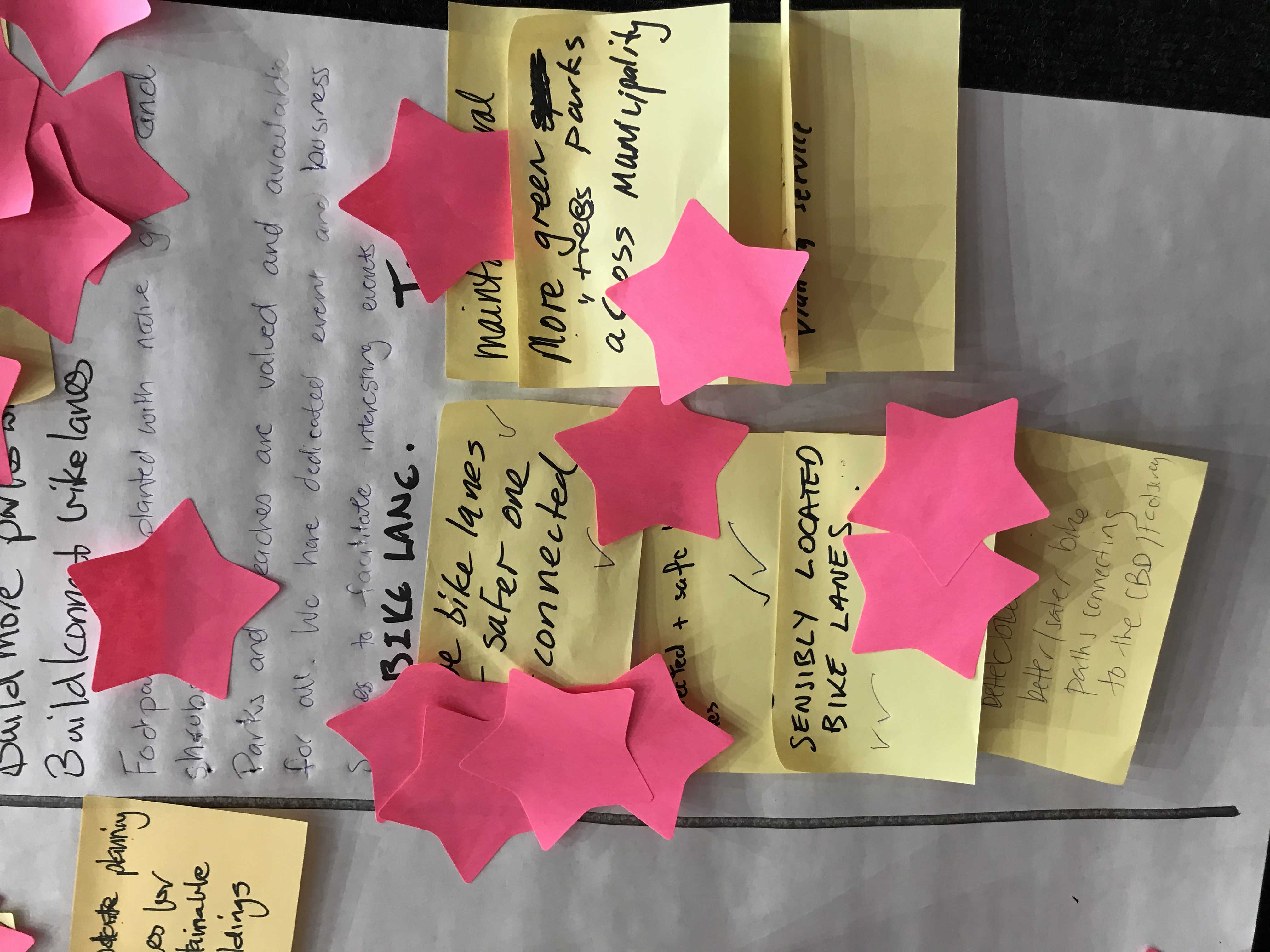 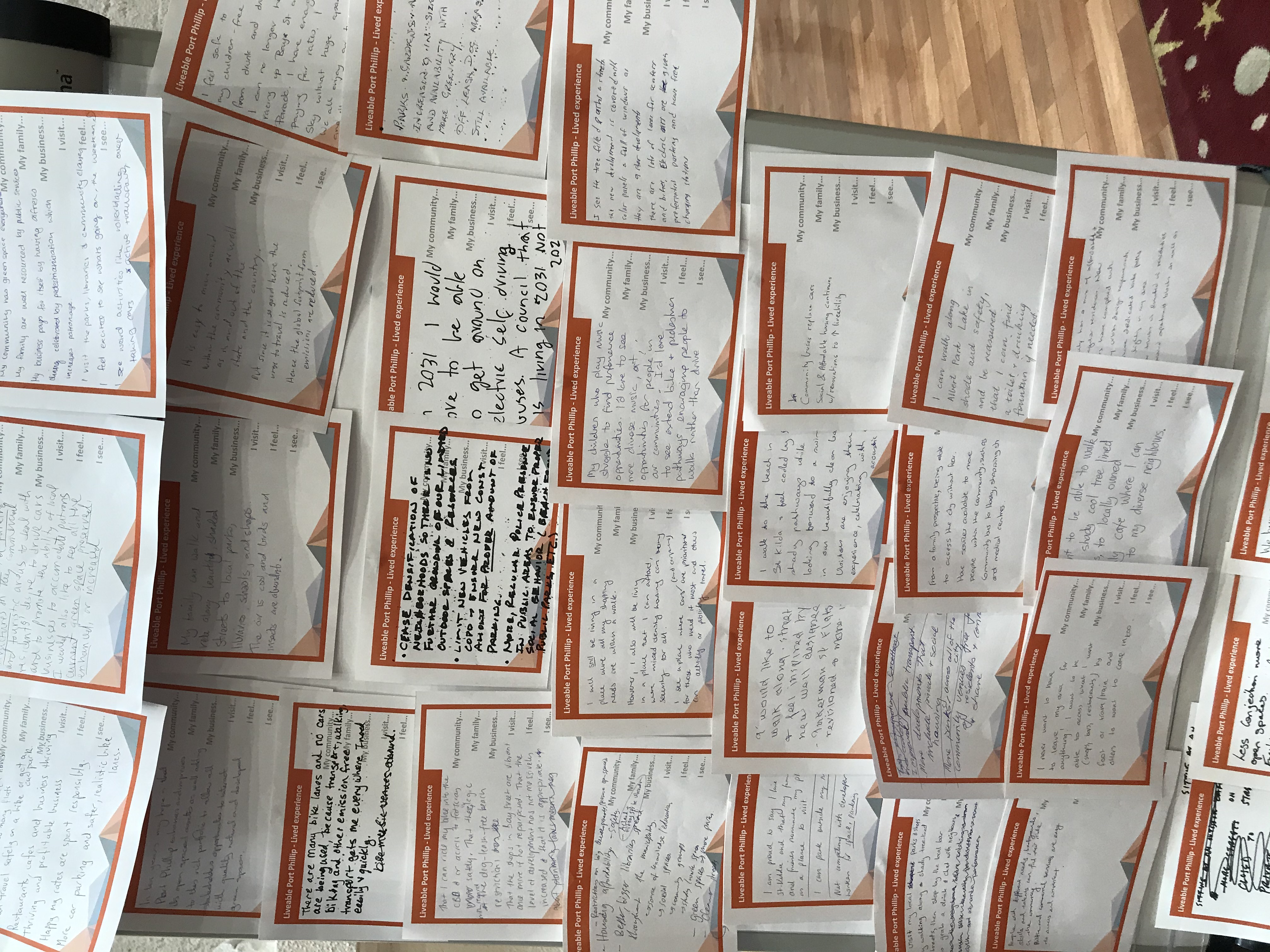 Figure 3 (Left) Lived experiences posted on the Gallery Figure 4 (Above) Participants voted for five priority assets and servicesBelow are some quotes from imagined lived experiences for each draft strategic direction.One hundred and sixty-one lived experiences were recorded; these have been provided as Appendix 1 to this report.Strategic directions: asset and service prioritiesParticipants walked around the room to read the lived experiences and brainstorm the assets and services required to realise these strategic directions. Then, armed with a deeper understanding of Council's challenges, its role and responsibilities, and the aspirational achievements, participants were asked, 'How should Council prioritise its efforts?'All assets and services identified by participants through this activity are provided as Appendix 2 to this report.The following tables list the assets and services identified on the day that received priority votes. These have been listed under the relevant Council service profile area, based on service profiles shared with participants as part of the pre-reading pack and available on Council’s website. The number of votes is shown in brackets. 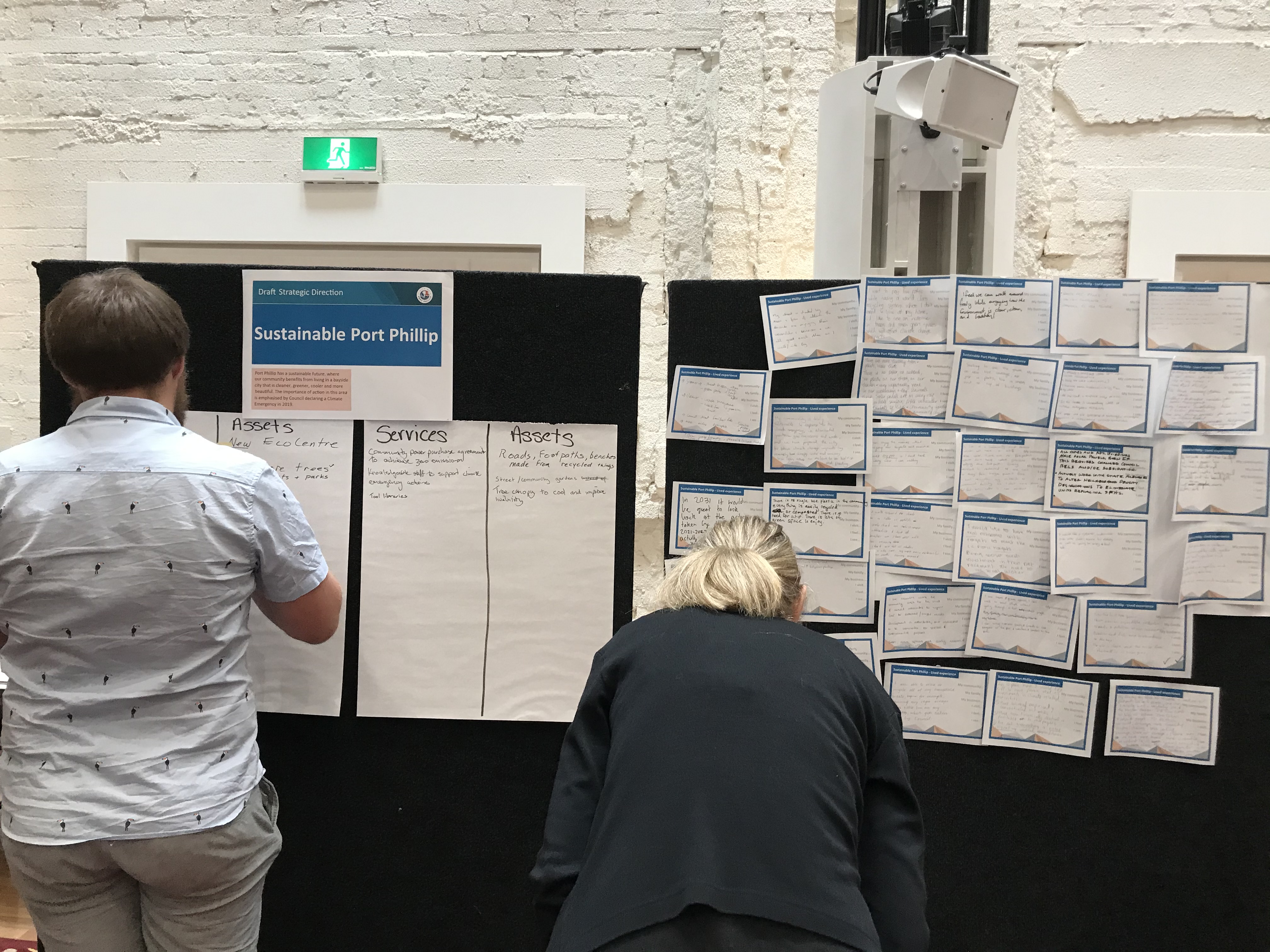 Affordable housing and homelessness Ageing and accessibility Community programs and facilitiesTransport and parking managementSustainabilityWaste managementAmenityCity planning and urban designDevelopment approvals and complianceLocal laws and animal managementPublic spaceArts, culture and heritageEconomic development and tourismLibrariesFinance and project managementMeasuring the success of the engagement The following section details the community participants evaluation of the engagement process. The evaluation happened over two activities – the pre- and post- perceptions surveys, and the evaluation survey. The following pages detail the findings from these surveys. Benchmarking surveyBefore joining the first community session, participants were given a pre-process benchmarking survey to indicate their current knowledge and perceptions of the Council. The initial survey results formed the baseline data. After completing the second session, participants answered the same questions again to capture the panel process's impact.In the benchmarking survey, participants indicated their level of agreement with the following statements:I am aware of the key challenges facing the City of Port Phillip.I believe the City of Port Phillip is planning for the long-term needs of the municipality.I believe that Council actively supports community involvement in decision-making.I am confident engaging in Council decision-making processes.I value the diversity and perspective of community members in decision-making processes.I feel I have the skills and knowledge to contribute to the City of Port Phillip's decision making process.A total of 37 participants completed the pre-process survey, and 31 participants completed the post-process survey. The following two figures illustrate the results. Figure 5: Benchmarking survey results before participation (n=37)Figure 6: Benchmarking survey results after participation (n=31)It is clear that many participants experienced an increase in knowledge due to the process (before 53%; after 90%). There was also an increase in the proportion that agree that the City of Port Phillip is planning for the municipality's long-term needs (before 8%; after 74%). The process did not seem to change participants’ perceptions of whether Council actively supports community involvement in decision-making (before 52%; after 60%).There was a slight decrease in participants feeling confident engaging in Council decision-making processes after participating in the engagement (before, 65%; after, 55%), but similar responses in participants feeling they had the skills and knowledge to contribute to the process (before 91%; after 90%)When asked if participants value community members' diversity and perspective in decision-making processes, fewer participants agreed with this statement after participating in the engagement (before, 100%; after, 87%). Two participants said they 'strongly disagree' after participation.Evaluation surveyParticipants evaluated how well the community sessions were organised. They indicated their level of agreement to the following statements:I felt the recruitment process was clear.I had many opportunities to express my opinion and views.I felt that the information provided allowed me to form an opinion.I felt that the session was well organised.I would like to take part in similar community engagement activities.A total of 24 participants completed this survey. Figure 7 below illustrates the results.Figure 7: Evaluation survey results (n=24)Overall, most participants who completed this survey were positive about the process. The recruitment process received the lowest level of support (50%). Some participants provided further comments about the overall process:A few participants commented on the lack of time for the whole process. They would like to have had more time for questions and answers with Council staff, more time to read the information provided, and more time for grouping similar ideas.Several participants noted the need for improvements to the recruitment process to ensure greater participant diversity and limit the ability for any organised group to have a strong representation in the final participant numbers. Two participants recommended randomising participants at tables to avoid members of the same organised groups sitting together and help individuals feel more comfortable to participate. Some participants felt the need for greater transparency around participants’ affiliations with organisations.Participants wanted greater clarity on how the results will be used (with particular concern around whether the ideas that did not receive a vote would be shared with Councillors).Provide clarity on the roles and responsibilities of Council, State Government, and other authorities (for instance, Victoria Police).Provide clarity on how the different engagement activities related to one another, particular how the vision work related to the strategic direction discussions.Some participants would like to see the use of a local catering company at engagement events to support local businesses.A number of participants requested to see the engagement findings report.AppendicesAppendix 1: Workshop participants’ imagined lived experiencesAppendix 2: Workshop participants’ suggested asset and service priorities to realise our strategic directionsActivityObjectives Activity detailsPre-reading packEmailed to participants in advance of the first sessionTo start to build participant knowledge around Council's role and responsibilitiesTo help build the communities understanding of the challengesInformation provided:Council Plan 2017-27Current challenges facing Port PhillipDraft strategic directionsHealth profileCouncil service profilesCommunity Session 1Tuesday 23 February 2021Two-hour online webinarTo introduce participants to the role of a Council Plan and accompanying plansTo provide an overview of the operational challenges faced by CouncilTo build participant knowledge through a series of expert presentationsCouncil staff provided extensive background information to participants on the following topics:Council's operating context Financial contextHealth and wellbeing contextAsset managementQuestion and answer forumParticipant surveyEmailed to participants to complete between sessionsTo support participants to reflect on their learnings between sessionsTo start to shift their thinking from challenges to opportunitiesTo identify common themes around the opportunitiesQuestions included in the survey:What stood out or surprised you most about the challenges? What do you see as the biggest opportunities to tackle these challenges in the next 10 years?Community Session 2Saturday 27 February 2021Full day in-person workshopTo come up with key topics for the Community Vision and 10-year aspirationsTo explore the draft strategic directions of the Council PlanTo identify service and assets priorities to deliver on these strategic directions.To identify service and assets priorities to deliver on these strategic directions.Activities included a series of group discussions, individual reflections, world cafe ideation and voting.Key questions asked:What are the 'topics' you want to be highlighted in the Community Vision?In 10 years, what do we want to have achieved?Describe your lived experience under each strategic directionWhat are the services and assets required to deliver on your lived experiences?160Expression of Interests41Selected participants33Participants completed the process10-year achievementsSocial amenity and safetyCan you live with it?Can you live with it?10-year achievementsSocial amenity and safetyYesNoWe can all walk down the street and feel safe in a place that doesn't encourage anti-social behaviour290When problems happen, we can respond quickly and effectively250Targeted programs assist vulnerable people to live their best life28010-year achievementsCommunity connectedness and responsibilityCan you live with it?Can you live with it?10-year achievementsCommunity connectedness and responsibilityYesNoWelcoming all to be part of community life240Celebrating and highlighting inclusivity and diversity260Mix of affordable and social housing234*10-year achievementsHealthy environments (built and natural)Can you live with it?Can you live with it?10-year achievementsHealthy environments (built and natural)YesNoImprove walkable environment by increasing tree canopies to 40% coverage250Revitalise indigenous environmental stewardship practices; protecting waterways, landscapes, flora and fauna in old and new spaces241*100% of residents to have access to open green space within a 5-minute walk254^10-year achievementsClimate and sustainabilityCan you live with it?Can you live with it?Can you live with it?10-year achievementsClimate and sustainabilityYesNot sureNoEnergy and transport: Zero emissions by Council, businesses and community1925*Waste: All single-use plastic and waste has been eliminated1536^Update the planning scheme to require the highest sustainability standards, such as a 9-star rating2612+10-year achievementsFinancial stewardship and responsibilityCan you live with it?Can you live with it?10-year achievementsFinancial stewardship and responsibilityYesNoWe deliver the basics well, in an efficient and equitable way181*Smarter, more diverse and increased revenue streams to decrease costs on the local community; and ensure there's a buffer against shock240Clear transparency, best practice targets that ensure we meet community expectation on expenditure and efficient service delivery261^Inclusive Port Phillip 'As a migrant choosing to live in Port Phillip, I am welcomed warmly into the community.''I can leave my front door unlocked and can walk by myself after dark anywhere in Port Phillip.''It doesn't matter that I am old or young, female or male, and any nationality, I feel that I am an important member of the community.'Liveable Port Phillip 'I can walk along Albert Park Lake in shade and safety and be reassured that I can find a toilet and drinking fountain.''I see tree-filled streets. New apartments covered with solar panels and are 9-star developments. Full of lanes for scooters, bikes, and parking and charging for electric cars.'No cars being used because walking, biking and other emission-free transport gets me everywhere.'Sustainable Port Phillip 'A city that promotes a carbon-neutral municipality.'Dolphins and fish are in abundance in the bay. The air is clean, and the noise from traffic is gone.''I'm able to reuse or recycle all of my household waste.''Residents are offered incentives to use clean energy and energy-efficient means to maintain their homes.'I want to pay low rates while having a world-class recycling system.'Vibrant Port Phillip 'Thriving businesses, amazing art and culture.''We all enjoy being able to shop locally, greeting neighbours and supporting traders.''In 2031, Port Phillip is known across Victoria/ Australia as having the best annual events.''I feel that I don't need to leave Port Phillip to find things I need or have a good time.Well Governed Port Phillip 'Ratepayers get value for money!''Council is transparent with its processes, budgets, finances and dealing with its stakeholders.''I see better indigenous peoples representation.''I can speak to City of Port Phillip via the staff at our local libraries.'AssetsServicesHomes for the homeless (2) More social and affordable housing (1) More social housing (1) "Value-for-Money" on council rates: waste management; roads and paths; cleaning services; support for vulnerable people (5) Less social housing. More affordable housing for low-income workers (2)More support for drug users, more support for the homeless (1)AssetsServicesMore supported age care services (1)"Value-for-Money" on council rates: waste management; roads and paths; cleaning services; support for vulnerable people (5) AssetsServicesDevelop hubs to meet local community needs (2)Create an innovation hub in St Kilda that advises, helps and supports local businesses and council to continue being ahead (1)Support community-led street garden initiatives (6) New residents welcome packet and greeting (4) Make St Kilda safe, the families are the vulnerable members of the community (3)Iconic dining/music districts are thriving: no drug camps; plenty of car parks (2)Enforce the 'Move On' bylaws for drug users and illegal campers (1)Provide more community education to help us understand each other/our connections (1)Advocate for safe injecting rooms in every council in the state. Much less desire in City of Port Phillip (1)Sharing shed for tools and equipment (1)AssetsServicesMore bike lanes, increased connectivity of bike lanes (7)Increased in minimum car parking and loading bay requirements (2)Iconic dining/music districts are thriving: no drug camps; plenty of car parks (2)Reduce traffic along the beach through public transport, encouraging electric scooters and buses (1)AssetsServicesNew Eco Centre (5)Storm-water capture and reuse (2)Increase solar installation supply (1)Stormwater used to water trees and parks (1)Community power purchase agreement to achieve zero emissions (5)AssetsServicesNo votesGreen bins (7) More diverse waste streams (green, food, paper, glass) (3)Improved waste management, minimise landfill, promote recycling (2)Officers to enforce proper disposal of waste at bins (1)Compost drop-sites (1)Adopt overseas "Best-in-Class" recycling techniques (1)Accessible recycling drop-off points at commonly used areas (1)AssetsServicesToilets and libraries (5)More beachfront mixed/temporary use is like Beach Pub in Port Melbourne, markets, outdoor preferences (2)No votesAssetsServicesMixed density housing to accommodate a range of people (7)Limit densification, preserve public space (4)Sustainable planning (2)AssetsServicesMixed density housing to accommodate a range of people (7)Use of underutilised shopfronts for artistic and creative projects - see Renew Newcastle for example (2)Limit densification, preserve public space (4)Increased state advocacy and increased regulations to limit densification (1)AssetsServicesNo votesIncreased police or other council-supported personnel (residential patrols) to enhance security and ensure positive social interaction (4) More compliance officers with increased powers (1)Officers to enforce proper disposal of waste at bins (1)AssetsServicesMore trees and parks (12)Buy more land in amongst apartment blocks for green space and playgrounds (2)No votesAssetsServicesMore free or subsidised artist spaces (4)Use of underutilised shopfronts for artistic and creative projects - see Renew Newcastle as an example (2)More beachfront mixed/temporary use is like Beach Pub in Port Melbourne, markets, outdoor preferences (2)Use of council spaces for artists and musicians. Preservation of local arts organisations like Theatreworks, Palais, ANAM (4) Less social services and more support for the arts and culture (2)Iconic dining/music districts are thriving: no drug camps; plenty of car parks (2)Funding for culturally diverse festivals and events. Partnership formed with commercial organisations to provide the above (1)More low key/small venue live music (1)AssetsServicesCreate an innovation hub in St Kilda that advises, helps and supports local businesses and council to continue being ahead (1)Use of council spaces for artists and musicians. Preservation of local arts organisations like Theatreworks, Palais, ANAM (4)Less social services and more support for the arts and culture (2)Iconic dining/music districts are thriving: no drug camps; plenty of car parks (2)Funding for culturally diverse festivals and events. Partnership formed with commercial organisations to provide the above (1)More low key/small venue live music (1)AssetsServicesMore accessible library services including open outside of work hours (6)Libraries and other facilities/activities are accessible in terms of a range of opening days/times, e.g. late opening once a fortnight or once a month and so on (5)Public facilities: toilets; libraries (5)Increased library funding (2)AssetsServicesNo votesHave "opt-in" payment options for council projects (like the EcoCentre) (2)I want to feel safe and listened to when I encounter abusive people on the streets and at the shops. Or even better not encounter these abusive people! I'd also like council to have an official violence strategyI greet backpackers and other visitors on the street with a smile as we're all enjoying the wonderful green and calm environment that we step out intoThat my community does not discriminate when I visit somewhere, no-one is excluded… it's for everyoneI feel that PP is overall very inclusive. However, I feel it is increasingly polarising down political lines. Instead, this diversity should be celebrated. Councillors should be reigned in when trying to score cheap points at elections, thus polarising the community. Another issue is the homeless/safety issues - 2 mutually exclusive issues that have become divisive. (Multicultural, economic diversity and age diversity)I hope to feel safe in my local area. A few years ago, I was followed from the tram almost to my home, I crossed the street, I walked faster/slower and I knew I was being followed. Almost to the corner of my street, I decided to run however so did the person. They grabbed my bag and ran off after knocking me to the ground. I don't know if they were following me home and just grabbed the bag instead. But to this day, I am nervous, off the tram to home. I hope in the future this could be a safe walkMy communities are connected, through organisation such as: tennis clubs, English Second Language classes, and outdoor BBQ days. My family are friendly with neighbours. My business has vibrant, regular and interesting visitors. I visit the synagogue churches to live in harmony with my community. I feel surrounded by locals, visitors and amenities like all day public toilets for safe use. I see weekend pride marches, late nights and partiesI can walk the streets and see busy and full shopping strips with diverse outlets, inclusive programs stemmed from council encouraging and helping entrepreneurs start businessesPeople meet and greet and eat throughout this city. We all feel equal with community places to be doing this lifeI have lived and interacted with people from all walks of life, both from here as well as visitors from interstate as well as overseas, and we all agree that this small part of the world is one of the very best. A top spotEliminate drug users in the community, so no fear of crime or negative interaction for families and younger, school age children. No more spending on some social programs, because root issue has been eliminated, e.g. homelessness programs to help those homeless to get back into a home, without attracting homeless from other areasAs a migrant, recently arrived in Australia and choosing to live in Port Phillip, I am welcomed warmly into the community and provided quick and easy access to council amenities and infoIt doesn't matter that I am old or young, female or male and any nationality, I feel that I am an important member of the community. I am not judged for wrongs of the past and/or my ancestry. I am free to decide what I want to think, do and how I live in the community. I feel safe and happy to be meOur community is a close knit group where many of us know each other. There are multiple groups or clubs that many people are involved in. People are often out in the community sharing time with people they knowI can leave my front door unlocked, leave my garden tools, bike, etc unattended. I can walk by myself after dark anywhere in the CoPPIn 10 years time I would like to see the following achievements in social integration in PP: 1) All foreign born residents speak English or have access to English language instruction, so that they can fully participate in daily life 2) There are no drug addicts menacing people on Fitzroy St or in St Kilda because CoPP and/or the VIC gov't have reduced drug use and improved drug rehabMy family is safe to walk the streets of St Kilda; My community has introduced support for all members and ages, and is supported by council; I visit all parks, gardens, high streets in CoPP; I feel comfortable to grow old in St Kilda; I see clean streets, no graffiti, no drug affected and mentally unwell individualsAs an older member of the community I feel safe walking around my local area, no matter the time of day. I have an opportunity to connect with a diverse range of other community members through events and festivals. I also have the opportunity to enjoy a wide range of creative/arts experiences as CoPP offers a wide range of free and paid artsI see a diverse range of people and businesses in the community, as well as support services for all of them. I visit festivals celebrating our diversityMy community is welcoming to all, not just culturally diverse but also to those who may have once not been able to afford to live here. I feel safe but also value that those struggling with addiction, homelessness, and other challenges, are embraced by the community and offered services they need without judgement or criminalisationMy 14 year old daughter has recently declared her bisexuality. I want her to grow up in a community where she can express herself, be herself and not feel vulnerable, ostracised, targeted or victimised. CoPP can have a big role to play to promote, celebrate diversity, and call out those who do not support our community vision and goalsMy grandchildren can enjoy exploring the beautiful play spaces near my apartment block, safelyMy community can afford to pay rates without having to reverse mortgage their homes; Can walk street without being abused by people using drugs; I feel safe, and believe I'm getting value for money from my rates. I see a healthy, vibrant community where people are not categorised politicallyEnjoy the company of friends in the community every day and night. I visit lots of local music venues for live performances. Able to enjoy parks and other open spacesMy neighbours welcome me in their homes. There is a strong sense of unity and cooperation and self-help in my community. Cultural diversity is embraced and celebratedI will be 80 years old. I have support from neighbours, friends, council-funded community services and council services (if I need it). To either live in my own home that has been adapted to my needs, or live in a good community/venue that has a mix of old and younger people with support if needed. Have good library, community garden, and volunteer opportunities. Volunteer in gross-generational organisationsMy children walk to schools, with other kids from diverse backgrounds, and they all have equitable opportunities and community integrationPort Phillip is a complex community that has a broad cross-section of society living visible lives in a municipality rich in built and natural resources. It is a hope that the future will see this society become more supportive of each other, rich and poor, etc. A society of access, acceptance, and opportunityMy community knows me and I know them. My family can come visit me and there are facilities to allow us to spend time together.  I can work from home or near homeMy partner feels safe at night cycling to and from the shopsI would like to walk to an excellent library. I think that lots of people are there from different backgrounds, doing things. I would like to understand and other people's livesMy business is supported by the council but also its residents. The council encourages my business to grow and retain itself as part of the community. My son can safely walk to and from school. My son doesn't find syringes on the ground. My son can go kick the footy/soccer ball at a local park. I can access a library after hours/on weekends and they know my nameI feel that it is a welcoming environment, that is accepting of all its diverse communityLive music venues abound. The businesses available near provide all my needs, allowing me to shop, eat, do everything local. There are regular events and gatheringsA self supportive community that is a destination for a broad range of reasons/purposes, but, always mindful of priorities of residents who see this as their home, their safe place, their communityOver the past 20 years when we moved into this community, we have seen a deterioration in business retail spaces. Iconic bars, restaurants, retailers, have been replaced by cheap trashy take-away shops (except for Vic Av in Albert Park). In Port Melbourne, we need nice footpath, trees, shops other than nail parlours and Botox clinics. How can CoPP help retail business that offer distinctive, quality merchandise (i.e. chocolate shop, shoe shops) and fewer cheap takeaway shops. PS. People stop picking on soccer i.e. Port Melbourne Sharks. I feel that poor club struggles to be heard and carries a stigma that it doesn't deserveMany artists studios subsidised by council - no St Kilda Festival instead; Council support for smaller cultural venues. Council supports start-ups that enhance sustainability - e.g. repair shops, recycling businesses, etcOur business producing sustainable products is one of many in the area. I see many people walking around or electric scoots to get to local businessesMy community is thriving economically and people are a community! We do not want Port Phillip to become a slum for drug users/unemployed. I am concerned the State Government want to concentrate vulnerable people in Port PhillipMy community has an LGA that supports small business. My family has a value for money return on rates and not subsiding pet vanity projects. My business is supported by CoPP LGA. I visit profitable cafes, restaurants, live music venues. I feel I am getting value for rates spent. I see tangible measurable results from my ratesMy community fosters art and culture, rejecting gentrification. My family is vibing with better environment. My business is embraced by natural decoration like trees. I visit weekly festivals in what used to be car parks. I feel safe walking around drunk to home. I see people who invite strangers around I can take part in a vibrant and exciting and safe entertainment and night scene, that is also sustainable economically long timer, i.e. have stuff people want to pay for and charge them for itI want a balance between private business success and the ownership over public (and car) space which everyone can use. I want to live where all cultures have a place to celebrate with full council supportI feel the bustle of residents around the city as people shop locally, and use common facilities like parks and libraries to enrich their livesI'd like to see smaller friendly gatherings with my neighbours and local community on my street, at my vibrant local shops, and at our world class tourist destinations. I'd like to celebrate Christmas, Easter and RamadanThe arts and creative industries are a feature of PPC. Artists/musicians/writers and other creatives are able to access affordable studio/workshop spaces and are encouraged to exhibit their products with the public. This abundance of arts and cultural encourages tourism and is a boost to the economy Music and the arts are still going strong - and so am I. Facilities and community involvement are encouragedA vibrant Acland and Fitzroy Street - interesting shops for locals (like Fitzroy and Brunswick). More of an emphases on arts and cultural (support for local artists) - such as AVAM, Theatreworks. Local repairs business. Less chain shops, emphasis on independent shopsLots of religious and cultural festivals are celebrated. Residents and businesses are open to change and new ideas or ways of living. Creativity and innovation are rewarded and celebrated in schools, social groups, businessesIn 10 years time, I would like to see an environment that supports business and arts by: 1) Creating sufficient and not unattractive parking structures to accommodate patrons; 2) Reducing the red tape that makes operating expensive and […]; 3) Promoting partnerships, with staff and private enterprise to remake certain commercial areas to accommodate more modern retail and service provision spaceBusinesses may be different/shopping centres smaller but not in a depressing way. Rather shared spaces/permanent outdoor spaces. Creative activities included in street scapeI visit a range of shops, cafes, arts performances and festivals all within the City of Port Phillip. I feel like I don't need to leave the City of Port Phillip to find things I need, or to have a good timeI can go down Fitzroy St and feel the vibrancy of a bustling, enjoyable environment, where people of all ages can participateThe businesses in Port Phillip are supported and encouraged so that the place is buzzing/thriving. That visitors can access venues without bringing more cars into the area. That all services I require are accessible within Port Phillip. That the arts and culture aspects of Port Phillip have flourished and been encouragedMy community is now much better balanced between the needs of the business and tourism community and locals. We have a lot more family events which have less focus on activities which bring with them anti-social behaviour. Council officers are responsive and have the right regulations to help residents when there is an issue. My neighbours are from interesting places. We live in an interesting placeVisually/aesthetically more appealing/creative. I don't get sick of my surroundings. When I see an event on that I know what it's about and what is being celebrated; Leveraging spaces that are pending a lease to use for socialise events/creative arts/pop-upsThere is no economy. We are the economy so no wage theft. Increased street art asking young/disabled/women what creations they want to see. Live music across the cityFlourishing and sustainable economy and businesses. Take-away has now become bring-your-own-containers so no single use anymore. Less "throw-away" products but instead more repair shops and garage-sale type exchangesIn 2031 Port Phillip is known across Victoria/Australia as having the best annual events, e.g. Summer Food Truck Month; Up-and-Coming Muso MonthMy family, children, and elderly parents can enjoy the restaurants, the street, attend events, put on by my creative son. Arts is flourishing and community supporting the upcoming talent. More spaces for arts and creative spacesWe all enjoy being able to shop locally, greeting neighbours and supporting traders, thankful that we don't need to drive to buy the things we needI am going to a theatre festival which takes place in the streets of Port PhillipThriving businesses arranging art and culture. The community prospering and growing togetherAllow local restaurants to maintain their outdoor seating, but this means changing parking rents around retail areas; Better/more frequent public transport options to allow visitors to come and leave easily with minimum impact on locals (garage, noise, toilet, etc)Since the introduction of robot process automation, AI and quantum computing the need to spend 8 hours a day in a city office is gone. Hence we have more time to enjoy life and the food and entertainment on offer in the communityI would like to have real outcomes with targets to meet the CC Paris targets. Being cooler needs investment in trees not pavement. We need to use desal waterI live in a community and streets which all have a 60% tree cover. There are no footpaths which don't have native grasses edging the footpath. Every resident is restricted to one car or they face huge permit fees. I can recycle my rubbish at communal facilities as I don't have room for four ins. Litter is non-existentIn 2031 it would be great to look back at the actions taken by the council in 2021-2023 that have actually delivered measurable results from action. Not just wordsThere is no single use plastic in the community. Everything is easily recycled or composted. There is no need for a tip. There is lots of green space to enjoyAs I walk around the streets I see no litter or graffiti. The leafy streets are shady in summer and attractive to look at. The beaches are clean and with families enjoying them. The streets are full of electric scooters and electric cars. No more noisy motorcycles or teen youths hooning aroundWe can enjoy the resources without damaging our bayside and amenities. Reduced dog poo so I don't have to worry where I am walkingMy community is truly sustainable. In response to the climate emergency, we eliminated greenhouse gas emissions and waste, and we have prepared the city for future climate change impacts by increasing tree canopy cover and ensuring low lying areas are resilient to sea level rise and floodingGreener: street trees; green paths; mitigate urban heat island effect. Cleaner: waste management (green bins); rubbish-free streets. Council divert from fossil fuels (greenline project be realised). More active transport. Storm water harvesting. Increased surface permeability (mitigate flooding). My street is shaded by trees, and free of rubbish. The tenants are enjoying their verandas and terraces and we all greet each other as I walk/ride byStarting to see the growth on new tree coverage, not just in parks, but in streets and on top of buildingsMy community is retrofitted with 21st century sustainable infrastructures. My family are well educated. My business takes responsibility for my waste. I visit the land and respect my place. I feel the council is responding well to climate mitigation actions. I see people who are sponsored through employed relationships in vulnerable circumstancesWaste management means I do not contribute to damage to the climateI want to pay low rates while having a world class recycling system where I don't need 4 bins at my home. I'd like to see an increase in trees and green open spaces which will offset climate change impactsNear zero-emissions from businesses and residents. Clean renewable energy is cheap and easy to access. Residents are offered incentives to use clean energy and energy-efficient means to construct and maintain their homes. Lots of green open spaces for residents to enjoyMy community is filled with folks riding bicycles and street trees (canopies) everywhereHas many green spaces and sporting courts. Can see the benefits of any investment. Has benefited from fiscal spending on climate. Parks and gardens that have been build. That council have met their tangible goals. More trees, more parks, less reports and educationThat the planning laws in the last few years have ensured that any recently developed new or improved properties meet extremely high standards (ratings) and that the canopy has increased. Also that the planting has been related to alleviate allergies and that more community space, footpaths etc is encouraged. Also that fewer cars are on the roadI am able to reuse or recycle all of my household waste, for example, reusing my vegie scraps in a little bin on my benchtop, which gets taken away by councilI see trees and green spaces, I can walk to local sops without going through a hot, asphalt jungle. I can bring overseas family and friends to see penguins at the pier, and cockatoos and corellas in the parkI live somewhere where the community cares for the land and council advocates to higher government for external/larger needs. Development is affordable, but restricted to be sustainable for social and environmental purposes. Fresh, open spaces are easily accessed by all!Over the last ten years, I have seen an incredible reduction in waste and pollution in our environment. Dolphins and fish are in abundance in the bay. The air is clean and the noise from the traffic is now goneMy family try hard to recycle and reduce our footprint. We are five people, one car, four recycle bins and regularly visit the transfer station. I'd love CoPP to help us achieve zero carbon footprint target. To do this, you could encourage more community recycling/sharing; less parking; encourage share car usage. Please can we have more trees, more accessible recycling i.e. 10 special stations along the Coles corridor i.e. for batteries, plastics. Would love every Sunday to be a recycling day, where we put household things no longer needed on our curbs, allowing others to collect and pick up items others don't need (so good waste management)In 10 years time I would like CoPP to have proven that all investment in climate related activities: 1) have delivered empirically demonstrated outcomes 2) have been financially neutral or profitable to rate payers 3) are not greenwashing or virtue signalling wasteful expenditure Less waste is sent to landfill and I have a green bin. More trees planted. Is using green waste bins and less waste sent to landfill. I want to see more electric carsTrees everywhere. Tree canopies in trees and parks. More open green spaces close to my home and across Port Phillip. Bike lanes away from cars. Excellent and extended routes for public transport. Every house and building has solar panels. There are micro-grids for each neighbourhood. Eco Centre has expanded helping community re sustainability, environmentThere are now more waste management options in my area. Every apartment block and household has a dedicated area to sort rubbish. There are now several recycling businesses in PPC which turn waste into products and generate economic benefits for councilAll homes and apartment buildings have solar panels, even if this requires changed council regs and/or subsidisationActively work with state agencies to alter neighbourhood density designations to eliminate units replacing SFHsI would like a greener, sustainable area, with public space for elderly as well as young to enjoy and feel safeA city that promotes a carbon neutral municipality with greater access to socially positive and connected spaces. Bike paths that are specific and not impacted by vehicles. Greater social access and connectednessI feel we can walk around freely while enjoying how the environment is clear, clean, and beautifulAll live in sustainable homes and neighbourhoods with indigenous plantingsMy community has a mix of affordable social and regular residences. New developments have complied with ecofriendly urban design requirements. There are more dedicated bike paths and better lighting in in my area. Access for trucks is limited in residential areas - around apartment blocks as well as housesThere are many bike lanes and no cars are being used, because transport, walking, biking and other emission free transport gets me everywhere I need easily and quicklyThat I can ride my bike into the CBD or across to Footscray safely. That there is logic with regard to the dog-leash-free beach restriction. That the shops in Bay Street are vibrant once more if not repurchased. That the level of development has not massively increased and that it is appropriateHousing restrictions on big developments (preserve open space). Better, bigger libraries spread throughout the municipality: source of knowledge/education; social spaces; community groups; study/work spaces. Green spaces (more parks). Cleaner streets (street trees: cooler in summer)I am proud to say I live in St Kilda and that my family and friends nominate my place as a place to visit. I can park outside my house. Not competing with developers/construction workers for space, parkingI visit my local parks and shops by walking along shady tree-lined streets, then stop by the local bar to grab a drink and chat with neighboursPeople with different needs, backgrounds, skills and talents can find their niche in the community. Public and commercial services are easy to access and convenientCease densification of neighbourhoods so there is no further grounding of our limited outdoor spaces and resources. Limit new vehicles from CoPP - ensure new construction allows for proper amount of parking. More, regular police presence in public areas to ensure proper social behaviour (beach front, public parks, etc)In 2031 I would love to be able to get around on electric self driving buses. A council that is living in 2031 not 2022…My children who play music struggle to find performance opportunities. I'd love to see more diverse music, art, opportunities for people in our communities. I'd love to see extended bike and pedestrian pathways encouraging people to walk rather than driveI will still be living in a place where all my shopping needs are within a walk. However, I also will be living in a place that I can afford, where mixed density housing can bring security for all. I see a place where cars (and carparks) are prioritised for those who need it most and others can actively or publicly travelI would like to walk along the street and feel inspired by new well designed feel. Inkerman Street flats are revised and more includedMore developments that include private and social housing. More parks across all of the city. Community venues free for use of residents to connect and shareI never want to have to leave my area for anything! I want to be able to access what I want (shops, bars, restaurants) by foot or tram/train and others to want to come in tooI walk to the beach in St Kilda and feel cooled by the shady pathways while looking forward to a swim in our beautifully clean bay. Visitors are enjoying their beach experience, celebrating with games and acoustic musicFrom a family perspective, being able to access the city without fear. Have services available to move people within the community, such as community bus to library, shopping strips and medical centresI want to be able to walk down shady cool tree lined streets, to locally owned friendly cafes where I can chat to my diverse neighbours Less congestion, more open spaces. Fresher air, more friendly environment, great atmosphereCommunity buses replace cars. Social and affordable housing continues with renovations to liveability Cleaner places. More trees. Quiet comfort in shared places. No outdoor smoking = cleaner airWe have somewhere to park our cars. Restaurants, bars, music venues are thriving. My rates are affordable. Safe to walk down the street without being abusedSitting at an outdoor café, facing out on a closed street with only pedestrians and tram traffic. Live music. Setting sunI see the tree filled paths and streets. The new development is covered with solar panels and full of windows as they are a 5-star development. There are lots of lanes for scooters and bikes. Electric cars are given preferential parking and have free charging stationsParks and gardens are increasing in size and availability with more greenery. Off-leash dog areas are still availableI feel safe to walk with my children - free from harassment from drunk and drug affected people. I can no longer hear hoons racing up Bay St or Beaconsfield Parade. I have enough money after paying fair rates. I can see a sky without huge apartment blocks. We all enjoy trips to the library and then eating at a local restaurant. I am proud to live hereMy community has green space everywhere. My family are well resourced by public services. My business pays for itself by having al fresco dining celebrated by pedestrianisation which increases patronage. I visit the parks, and community classes. I feel excited to see what's going on  the weekend. I see weird activities like rollerblading overtaking cars ... active transportIn 10 years I would like to see well constructed parking structures in key commercial and touristic areas to deal with residents desire to drive cars and to promote the ability of local businesses to accommodate patrons. I would also like to see all the current green space preserved, enhanced, or increasedMy community has a greater balance between houses and flats - too many flats. My family can travel safely on a bike or get a car park. Restaurants, cafes and business thriving - thriving and profitable business. I feel happy my rates are spent responsibly. I see more car parking and safe, realistic bike lanesIt is easy to move around within the community as well as in and out of the state and country. But since it is so good here the urge to travel is reduced. Hence the global footprint from emissions are reducedMy family can walk and ride along beautifully shaded streets to local parks, libraries, schools, and shops. The air is cool and birds and insects are abundantIn ten years my hope is that Port Phillip enhances and improves its open space assets as well as adding to this rich portfolio to allow all stakeholders opportunities to interact with quality natural and developed green spacesI can walk along Albert Park Lake in shade and safety, and be reassured that I can find a toilet and drinking fountain if neededInnovative methods of revenue raising are encouraged - partnership with social enterprises, recycling industries etc with a view to diversifying income possibilitiesThe local government has demonstrated leadership and our area is leading in sustainability. Our residents drive electric vehicles (cars, scooters, bikes), supported by the infrastructure the council has installed. Bylaws are actively enforced I am a volunteer at the local church and give meals to the vulnerable. Council has helped us to set up a food store for suppliesI live in a place where I can afford the rates as they have been well managed by council. City of Port Phillip has been halved because there are so many diverse suburbs and issues that it was easier to focus. Rates are fairly distributed across the suburbs and there is a focus on services to residents. Businesses have had assistance setting up but then they are expected to become financial. I feel supported when I call council with issues about anti-social behaviourCouncil has more obvious display of leadership. New initiatives in place for arts programs. Greater access for long term residences to access services in the communityI am proud to live in Port Phillip where I know that the council is careful and responsible with spending, while supporting the health and well-being of our diverse communityI like that we can "speak" to CoPP via the CoPP staff at our local library (Port Melb). I like that CoPP usually answer my e-mails/calls quickly. I like that CoPP regularly encourages us to engage/comment on projects. Thank you. I hope CoPP achieves recognition as a bench-marked council organisation compared to other inner city councilLocal laws are enforced and respected by residents and tourists alike. CoPP is a leader in sustainable living = local government, business/industry and the communityCouncil keeps me fully informed on what it is doing, in all areas of its responsibility - and its challenges and failuresNew enhanced revenue sources to limit the need for higher rates - both on a per-resident basis and on higher number of residents. Better action by council to protect the interests of our residents from interests outside our area (e.g. state agencies and zoning regulations) My community are well informed and council, LGA, government expenses are 100% transparent. My family are safe to contribute in an accessible way to council actions. My business is local and not big corp. I visit places and see council workers and governors who are local. I feel heard by my government. I see better indigenous people's representationPort Phillip is a well-resourced council because we have found a way to tax the large corporate interests siphoning out of our community. Tax Amazon, Uber, Airbnb, Facebook and Google!My community has a safe environment from Council Social Amenity bylaws. My family is confident CoPP will enforce Community Safety Principles. By business is supported by CoPP LGA, more private less social businesses. I visit the CoPP site and assist and get a successful outcome. I feel safe in St Kilda due to the council spend. I see community safety and amenity in actionCouncil is transparent with its processes, budgets, finances, and dealing with its stakeholders. Information about the council's services and programs are communicated clearly to the communityI want to be able to see exactly where council money comes from and where it goes and its impact on me and people and things around me - not just a short blurb in a 100+ page PDFI'd like to see a council surplus with maintaining low rates. This surplus means in lean years appropriate support to the residents and businesses. I'd like to see all commercial leases occur at market rateThe council and officers engage with the community to respond to their needs and enhance the city for all residents. Council income is raised fairly and distributed to ensure equity across the cityThat the efforts at the input of community members at strategy sessions and community focus groups are followed up on and acted upon. That the rolling forecasts, be they financial, demographic or about floods continue and pay off. That the paid council members continue the good work and that the elected council members are less politically motivated and more community minded Vulnerable people are supported and drug dumps do not exist on the street (look t San Francisco). Rate payers get value for money, and council is efficiently run. Rate payers are not treated like a cash cow! Transparently on council spending. Hear my friends/family say: "Your area has improved so much", "It's much better now than it was 10 years ago". We have as strong investment portfolio that allows us to give back to rate payers, support businessesPort Phillip is functioning with the best interests of the community in all aspects. Also, supporting of individuals, groups and clubs to the best they canIn 2031, Port Phillip is the leader in Victoria for -Innovation and Technology -Finances; A council who is known to think outside the box not be slow and ineffectiveI live in a place where community input is sought and considered throughout the council processes. The council educates citizens on how they spend and advocate to higher governmentsIn 10 years time, I would like to see: 1) Rates do not rise so much so fast that people cannot afford to live here 2) Council delivers value for money, provision of the vital few  services 3) Revenue is diversified away from depending on rates and parking 4) Services are delivered digitally as much as possible 5) Council/Councillor corruption is kept tightly under controlCouncil advocates State and Federal government, for example water usage and reuse, statutory planning etc; Community members - all including people born overseas participate to inform council decision makingMore community engagements; End to council hubris (councillors must listen to residents); Fiscal responsibility; Council transparencyBest practice is part of way of doing things; Council information is expressed graphically; Targets to be met; Equity is key to decisionsInformation is shared in an easily found manner. Fiscal responsibility is a priority and our assets are self-supportingThrough transparency and easy access to information the community and the council can collaborate to achieve the best possible outcomes for all of us. IOT and big data to all on a secure networkMy community is getting good value for money, with important services provided, with diverse income streams, and high transparency and accountabilityA council that is efficacious, as well as truly connected to their community. A council that doesn’t simply pretend to listen! One that does not impede residents to deter achieving their objectives. A council that actually attempts to find solutions where it is reasonable and practical to do so. A council that is true to their mission statement, to serve their community, to enhance the amenity of residentsPort Phillip reclaims leading LGA position as active provider/supporter of community, social housing, which was achieved some decades agoASSETSLibraries and other facilities/activities are accessible in terms of a range of opening days/times, e.g. late opening once a fortnight or once a month etcBuy more land in amongst apartment blocks for green space and playgroundsDevelop hubs to meet local community needsHomes for the homelessMore community council aged care supported age care servicesDevelopers have combination of private and social housingMore CCTV and bylaws officersMore community venues for meetings, get together - cheapPark benches that don't have a bar in the middleMixed density housing to accommodate a range of peopleMore accessible library services e.g. open outside of 9-5More free or subsidized artist spaces Use of underutilised shopfronts for artistic and creative projects - see Renew Newcastle for exampleMore beachfront mixed/temporary use is like Beach Pub in Port Melbourne, markets, outdoor preferencesMore social and affordable housingMore social housingCreate an innovation hub in St Kilda that advises, helps and supports local businesses and council to continue being aheadCouncil-subsidised community buildings that are accessible to the publicPublic theatre supportOpen spaces and/or converted "old warehouses" for use by repair trades, and swap products for communityAccess to tiny library boxes outside private residences and businessesUse pending lease frontages as pop-ups/showcase artwork. Negotiate with landlord on rates to use the spaceCouncil/private/state funding to create sufficient parking structures to support business successCreate a hub for artists in old factory areas near Fisherman's BendFocus on core prioritiesNo St Kilda FestivalPublic facilities: toilets; librariesCouncil ownership of assetsSupport residents organisations to communicate prioritiesDigitisation of most servicesCharge fees but allow use of assets to the publicBetter return on buildings, more value for rentCouncil presence at community events for greater community reachNew Eco CentreIncrease solar installation supplyStorm water used to water trees and parksMore trees Flood mitigation in Elsternwick ParkAudit tree  health reportDefund Eco Centre and reallocate spendingMore native floraCommunity gardens and fruit treesCommunity consultation prior to removal of play equipmentPreserve buildings of heritage significanceMaintain the resource and recovery centreMandate developer-planted trees with new developmentMore trees and parksMore bike lanes, increased connectivity of bike lanesIncreased in minimum car parking and loading bay requirements Storm-water capture and reusePreservation of natural assetsMore car parkingMore public toiletsBetter transport routes across municipalitiesIncreased social/affodabilty housing, and mandatory green space requirements in planning controlsPedestrian safety in high traffic areasSERVICESIncreased police or other council-supported personnel (residential patrols) to enhance security and ensure positive social interaction New residents welcome packet and greetingMake St Kilda safe, the families are the vulnerable members of the communityA local community volunteer program - one that makes it easy to give backEnforce the 'Move On' bylaws for drug users and illegal campersProvide more community education to help us understand each other/our connectionsMore support for drug users, more support for homelessTake better care of the elderly. Aged care could be improved by providing assistance for the old to integrate more into the communityAdvocate for safe injecting rooms in EVERY council in state. Much less desire in CoPPNon-English speaking migrants have access to English language instruction to facilitate integration into societyReferrals to medical health services for people who live on the streets Groups for grandparents that look after grandkids: library meet-ups, council sessions, coffee stopsLimit densification, preserve public spaceIncreased library fundingReduce traffic along the beach through public transport, encouraging electric scooters and busesIncreased CCTV and monitoringPlanning proposals focus on: less cars; sustainabilityWalking trail guides, community guidesIncreased police co-operation with "move-on" ordersCommunity bus servicesFree on-street parking for residentsIncreased car parkingAffordable council ratesNew sustainability planning regulationsPromotion of rideshare/cyclingGraffiti removal/ punitive measures for graffitiIncreased planting Green BinsSupport community-led street garden initiativesCommunity power purchase agreement to achieve zero emissionsMore diverse waste streams (green, food, paper, glass)Improved waste management, minimise landfill, promote recyclingSustainable planningSharing shed for tools and equipmentCompost drop-sitesAdopt overseas "Best-in-Class" recycling techniques Accessible recycling drop-off points at commonly used areasMore tree canopy coverConsultant advice to achieve best practiceRegular hard rubbishSustainability-based community educationMeet recycled water targetsMore "Men's Shed" type services run by volunteersIncreased support for community effortsCommercial/business recycling collectionUnderstand local demographicsUse of council spaces for artists and musicians. Preservation of local arts organisation e.g. Theatreworks, Palais, ANAMLess social services and more support for the arts and cultureLess social housing. More affordable housing for low income workersIconic dining/music districts are thriving: no drug camps; plenty of car parksFunding for culturally diverse festivals and events. Partnership formed with commercial organisations to provide the aboveMore low key/small venue live musicMore funding to support and community involvement to encourage more frequent eventsTake the lead in getting Vic Gov, EPA, etc to cooperate in helping live music venues overcomes noise complaints (advocacy)Gasworks Artists community has a reputation of being 'closed'. This facility needs to be opened up, rotated amongst a diverse community of local artists (maximum 18 month term)Port Phillip does not become a slumPerformance opportunities for young emerging musicians i.e. teens. They have no where to perform except at schoolBeaches should be permanently annexed by business. It is public open space and should be valued and protected as such!Council-run childcare and kindergarten availableTax/rates cuts to encourage certain businesses that are currently lacking but desiredShut down Beach Road once a month (if the weather agrees) and have food stalls, musical events and other performances thereCommunity theatre groupsLess roadblocks, new hospitality venues e.g. permits for food, street dining Share cars + active transport"Value-for-Money" on council rates: waste management; roads and paths; cleaning services; support for vulnerable people Have "opt-in" payment options for council projects (like the EcoCentre)Increased state advocacy, and increased regulations to limit densificationMore compliance officers with increased powersOfficers to enforce proper disposal of waste at binsContinued community engagementIncreased visual communication of council informationMore community consultation sessions like this oneResident-centred crowdfunding websiteOpportunities for residents for commissioned work Lobbying state government for a diverse tax baseCouncil decisions based on long-term stewardship over short-term interestsMore officers patrolling the beachCommunity education on council spending and value of servicesFurther development of online newsletter - include bad news as well as goodGovernment advocacy for owner-occupiersEnglish Resume classes